Appendix L.1Pre- SNAP Participant SurveyThank You Letter – English {Date}{FIRST NAME} {LAST NAME}	{STREET ADDRESS}{CITY}, {STATE} {ZIP CODE}Dear {FIRST NAME} {LAST NAME}:Thank you for participating in the Food and Nutrition Service, United States Department of Agriculture’s survey about food and shopping.  We have enclosed $20 in cash, in appreciation of your time and effort.  We will be contacting you about a similar survey in 6 months.  Once you complete the final survey, we will mail you an additional $20 in cash.If you have any questions, please call xxx-xxx-xxxx.We thank you for helping with this important survey.Sincerely,PROJECT DIRECTOR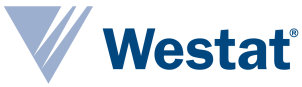 